FAX: 03-5642-6145 / E-mail: info@chemicalglove.net化学防護手袋研究会 令和4年度 講演会 参加申込書（団体・個人）令和４年    月    日◆申込事項◆請求書が必要な方◆振込先：	東京シティ信用金庫 日本橋支店 普通 １０７１６２１
口座名：化学防護手袋研究会 代表 田中茂
カガクボウゴテブクロケンキュウカイ ダイヒョウ タナカシゲル5月6日までにお振込みください。
（会場では現金を取り扱いません。必ず事前振込をお願いいたします）
誠に恐れ入りますが、振込手数料は会員様にてご負担くださるようお願いいたします。対面及びオンライン開催（ｚｏｏｍ）5月18日（水曜日）化学防護手袋研究会 令和4年度 講演会～化学物質の材質透過と作業に適した化学防護手袋の選択について知る～◆日時：	2022年5月18日（水）14：00～16：40◆会場：	エッサム神田ホール1号館 6階 中会議室（601）
東京都千代田区神田鍛冶町3-2-2◆プログラム：	※事情により内容が変更になる場合があります14:00	開会挨拶 化学防護手袋研究会代表 田中 茂14:10	国立大学法人 九州工業大学 健康支援・安全衛生推進機構
青木 隆昌先生 特別講演＆質疑
「Environmental and Occupational Health Practice 3巻(2021)1号掲載」
論文内容概説：宮内先生15:10	東京理科大学 環境安全センター 宮田 昌浩先生 講演
「簡易測定法による透過試験について」15:40	淺沼雄二様 講演
「ケミカルインデックス(アクセス版)と改良版ケミカルインデックス(エクセル版)の紹介と使い方」16:10	全体質疑応答16:30	事務局挨拶・閉会の辞※アーカイブ配信は行いません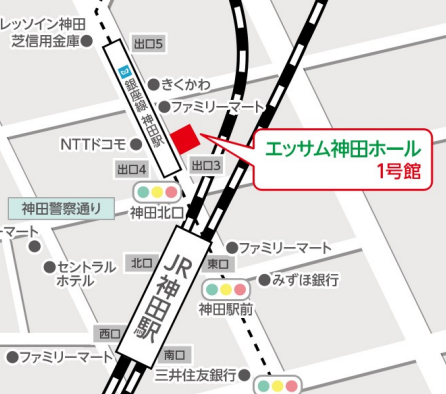 ◆申込方法：
申し込み用フォームにご記入の上、5月6日（金）までにメール添付にてお申し込みください。
メールアドレス： info@chemicalglove.net◆参加費：
当研究会 会員：無料（法人・個人）
日本化学工業協会・化成品工業協会 会員：2,000円
非会員：3,000円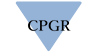 ふりがな会社・団体名(個人事業主は記入不要)所在地〒〒〒ふりがな役職名参加者氏名(団体会員は入会代表者)役職名電話番号FAX番号メールアドレス会員種別※該当に☑を
入れてください□ 手袋研究会 会員（無料）□ 手袋研究会 会員（無料）□ 手袋研究会 会員（無料）会員種別※該当に☑を
入れてください□ 日本化学工業協会 会員（2,000円）□ 日本化学工業協会 会員（2,000円）□ 日本化学工業協会 会員（2,000円）会員種別※該当に☑を
入れてください□ 化成品工業協会 会員（2,000円）□ 化成品工業協会 会員（2,000円）□ 化成品工業協会 会員（2,000円）会員種別※該当に☑を
入れてください□ 非会員（3,000円）□ 非会員（3,000円）□ 非会員（3,000円）参加形態□ 対面□ Web（後日URLをお知らせします）□ 対面□ Web（後日URLをお知らせします）□ 対面□ Web（後日URLをお知らせします）□ 対面□ Web（後日URLをお知らせします）送付先住所・宛名：